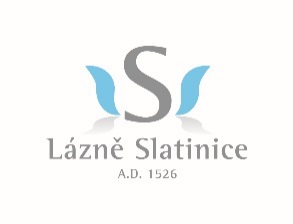 Lázně Slatinice a. s. přijmou provozní pracovnicina Penzion Majorka Požadujeme:středoškolské vzdělání znalost anglického nebo německého jazyka na komunikační úrovniznalost práce na PCorganizační a komunikační schopnostisamostatnost, spolehlivost, časová flexibilitaobčanskou bezúhonnost, zdravotní způsobilostNabízíme:pracovní poměr v úvazku 1,00práce v příjemném lázeňském prostředínástupní mzda odpovídající kvalifikaci a praxinástup dle dohodyŽádosti, doložené životopisem, zasílejte poštou nebo e-mailem na adresu:Lázně Slatinice a.s., personální oddělení, 783 42 Slatinice 29e-mail: lipertova@lazneslatinice.czmobil: 734572021